Controlled Schools’ Support Council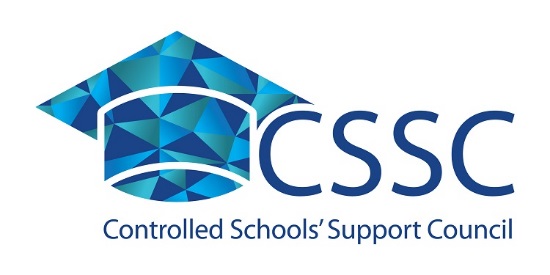 Second Floor, Main BuildingStranmillis University College Stranmillis RoadBelfast BT9 5DYTel: +44 (0)28 9531 3030CONFIDENTIALAPPLICATION FOR SCHOLARSHIP(Please note that CVs will NOT be accepted)Please note this form should be completed electronically.  We will not normally accept handwritten applications except where a reasonable adjustment is required.  Should you require assistance please contact main office on telephone number 028 9531 3030. SECTION ATraining and professional qualificationsPlease list all relevant professional and training qualifications obtained.SECTION BTitle:CSSC Non-Selective Post-Primary Leadership Scholarship CSSC Non-Selective Post-Primary Leadership Scholarship CSSC Non-Selective Post-Primary Leadership Scholarship Location:CSSC HeadquartersStranmillis University College Belfast BT9 5DYClosing date and time:  Sunday 13 December 2020 at 12 midnightCompleted applications should be returned by email to:info@csscni.org.ukPersonal detailsPersonal detailsPersonal detailsPersonal detailsPersonal detailsPersonal detailsPersonal detailsPersonal detailsTitle (delete as appropriate): (Dr/Mr/Mrs/Ms/Miss)Title (delete as appropriate): (Dr/Mr/Mrs/Ms/Miss)Forename(s): Forename(s): Forename(s): Forename(s): Forename(s): Forename(s): Surname: Surname: Address:Address:Address:Address:Address:Address:Address:Address:Postcode:Postcode:Daytime telephone number(s)(i)                                                                                                    (ii)                                                                                              Daytime telephone number(s)(i)                                                                                                    (ii)                                                                                              Daytime telephone number(s)(i)                                                                                                    (ii)                                                                                              Daytime telephone number(s)(i)                                                                                                    (ii)                                                                                              Daytime telephone number(s)(i)                                                                                                    (ii)                                                                                              Daytime telephone number(s)(i)                                                                                                    (ii)                                                                                              Email address:                                                                                                                                                           Email address:                                                                                                                                                           Email address:                                                                                                                                                           Email address:                                                                                                                                                           Email address:                                                                                                                                                           Email address:                                                                                                                                                           Email address:                                                                                                                                                           Email address:                                                                                                                                                           Employment historyEmployment historyEmployment historyEmployment historyEmployment historyEmployment historyEmployment historyEmployment historyPlease complete the table below providing details of your current post, and any other associated posts so as to demonstrate the minimum requirement of three years operating as a Principal or Vice Principal in a non-selective controlled post-primary school in Northern Ireland.Please complete the table below providing details of your current post, and any other associated posts so as to demonstrate the minimum requirement of three years operating as a Principal or Vice Principal in a non-selective controlled post-primary school in Northern Ireland.Please complete the table below providing details of your current post, and any other associated posts so as to demonstrate the minimum requirement of three years operating as a Principal or Vice Principal in a non-selective controlled post-primary school in Northern Ireland.Please complete the table below providing details of your current post, and any other associated posts so as to demonstrate the minimum requirement of three years operating as a Principal or Vice Principal in a non-selective controlled post-primary school in Northern Ireland.Please complete the table below providing details of your current post, and any other associated posts so as to demonstrate the minimum requirement of three years operating as a Principal or Vice Principal in a non-selective controlled post-primary school in Northern Ireland.Please complete the table below providing details of your current post, and any other associated posts so as to demonstrate the minimum requirement of three years operating as a Principal or Vice Principal in a non-selective controlled post-primary school in Northern Ireland.Please complete the table below providing details of your current post, and any other associated posts so as to demonstrate the minimum requirement of three years operating as a Principal or Vice Principal in a non-selective controlled post-primary school in Northern Ireland.Please complete the table below providing details of your current post, and any other associated posts so as to demonstrate the minimum requirement of three years operating as a Principal or Vice Principal in a non-selective controlled post-primary school in Northern Ireland.Name and address of employer: Name and address of employer: Name and address of employer: Name and address of employer: Job title:Job title:Job title:Job title:Name and address of employer: Name and address of employer: Name and address of employer: Name and address of employer: Dates of employment:Dates of employment:Dates of employment:Dates of employment:Name and address of employer: Name and address of employer: Name and address of employer: Name and address of employer: From:                   From:                   From:                   To:Name and address of employer: Name and address of employer: Name and address of employer: Name and address of employer: Previous employment continued as required: Previous employment continued as required: Previous employment continued as required: Previous employment continued as required: Previous employment continued as required: Previous employment continued as required: Previous employment continued as required: Previous employment continued as required: Employer name and addressJob titleJob titleDates of employment (dd/mm/yy)Dates of employment (dd/mm/yy)Dates of employment (dd/mm/yy)Reason for leaving Reason for leaving Employer name and addressJob titleJob titleFrom From ToReason for leaving Reason for leaving Course titleQualificationDates (mm/yy)Course titleQualificationFrom - ToEligibility criteriaImportant note for applicants:• Sections 1 and 2 are Essential and candidates should ensure that these are completed.  Acceptance to the Excellence in Leadership Course will be a requirement for the scholarship but may not be known at the time of applying for a scholarship.   Approval by the Chairperson of the Board of Governors will be accepted in the current circumstances due to the restrictions on meetings as a result of the Covid-19 pandemic. Candidates MUST demonstrate how they meet the essential and desirable criteria. Please ensure that you fully describe against each requirement, how you meet the stated criteria.  EssentialConfirmation of acceptance to the Excellence In School Leadership with Chartered Teacher (Leadership) Status programme.Your application for a scholarship is dependent on your successful application to the Excellence In School Leadership with Chartered Teacher (Leadership) Status programme, which is run by the Chartered College of Teaching, being successful.Please tick the box which applies at the time of submitting this scholarship application:I have submitted my application for the EXCELLENCE IN SCHOOL LEADERSHIP with Chartered Teacher (Leadership) Status programme and am awaiting the outcome.  I will inform CSSC of the outcome of my application as soon as I have received confirmation of the success, or otherwise, of my application to the Chartered College of Teaching.Application submitted (type “A” in the box and it will display a tick).ORI have submitted my application for the EXCELLENCE IN SCHOOL LEADERSHIP with Chartered Teacher (Leadership) Status programme and have been successful in gaining a place.  I attach confirmation of my acceptance to this course.Application successful (type “A” in the box and it will display a tick).             Confirmation attached (type “A” in the box and it will display a tick).EssentialConfirmation of approval to undertake Excellence In School Leadership with Chartered Teacher (Leadership) Status programme by Governors.I can confirm that my Governors have approved my application for the Excellence In School Leadership with Chartered Teacher (Leadership) Status programme and are aware of my submission for a scholarship from CSSC.Governors’ approval (type “A” in the box and it will display a tick).EssentialHow do you anticipate your participation in the Chartered Leadership programme will enhance your professional development and  (word limit 250 words)contribute to raising standards at your current school?  (word limit 250 words)Desirable How has your continuous professional development impacted upon school improvement?Word limit: 250DECLARATIONBy signing your application for the CSSC scholarship below you are confirming that:the information provided on this application form is true and accurate, andthe CSSC may process and retain this application form under the provisions of the General Data Protection Regulation 2018.  I understand that by completing this declaration I am indicating my authorisation for the CSSC to process and retain the information for the purposes stated.  Signature Date 